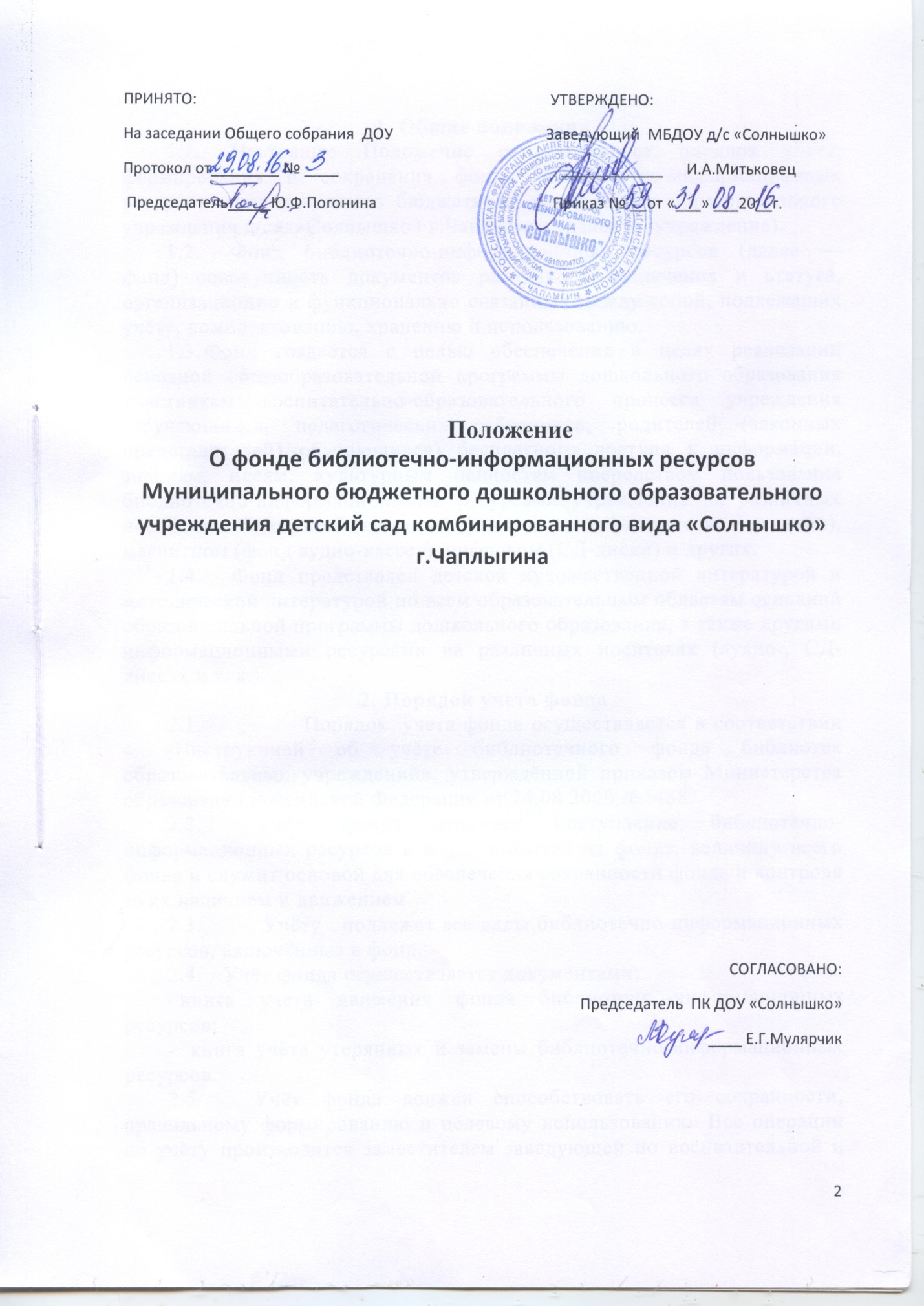 1. Общие положенияНастоящее Положение регламентирует порядок учета, формирования и сохранения фонда библиотечно-информационных ресурсов муниципального бюджетного дошкольного образовательного учреждения д/сад»Солнышко» г.Чаплыгина (далее — учреждение).Фонд библиотечно-информационных ресурсов (далее — фонд) совокупность документов различного назначения и статуса, организационно и функционально связанных между собой, подлежащих учёту, комплектованию, хранению и использованию.Фонд создаётся с целью обеспечения в целях реализации основной общеобразовательной программы дошкольного образования участникам воспитательно-образовательного процесса учреждения (обучающихся, педагогических работников, родителей (законных представителей) обучающихся) бесплатного доступа к информации, знаниям, идеям, культурным ценностям посредством пользования библиотечно-информационными ресурсами учреждения на различных носителях: бумажном (книжный фонд, фонд периодических изданий), магнитном (фонд аудио-кассет), цифровом (СД-диски) и других.Фонд представлен детской художественной литературой и методической литературой по всем образовательным областям основной образовательной программы дошкольного образования, а также другими информационными ресурсами на различных носителях (аудио-, СД-дисках и т. д.).2. Порядок учета фондаПорядок	 учета фонда осуществляется в соответствии с «Инструкцией об учёте библиотечного фонда библиотек образовательных учреждений», утверждённой приказом Министерства образования Российской Федерации от 24.08.2000 №2488.Учёт	фонда отражает поступление библиотечно-информационных ресурсов в фонд, выбытие из фонда, величину всего фонда и служит основой для обеспечения сохранности фонда и контроля за их наличием и движением.Учёту	подлежат все виды библиотечно-информационных ресурсов, включённые в фонд.Учёт фонда осуществляется документами:книга учета движения фонда библиотечно-информационных ресурсов;книга учёта утерянных и замены библиотечно-информационных ресурсов.Учёт фонда должен способствовать его сохранности, правильному формированию и целевому использованию. Все операции по учёту производятся заместителем заведующей по воспитательной и методической работе.При	поступлении библиотечно-информационных ресурсов в фонд в «Книгу суммарного учета фонда библиотечно-информационных ресурсов» записывается общее количество и их стоимость, с обязательным указанием номера и даты сопроводительного документа. Номер записи ежегодно начинается с №1 и идёт по порядку поступлений, Учёт движения фонда ведётся в журнале «Книга учета движения фонда библиотечно-информационных ресурсов».При	выбытии (списании) библиотечно-информационных ресурсов из фонда составляется акт установленной формы в 2-х экземплярах, который подписывается комиссией и утверждается заведующей учреждением. Нумерация записи о выбывших ресурсах из года в год продолжается. Один экземпляр акта подлежит хранению в учреждении, другой передаётся в бухгалтерию отдела образования Чаплыгинского муниципального района, которая производит списание с баланса учреждения, указанной в акте стоимости библиотечно-информационных ресурсов. Списание производится не реже одного раза в год.Взамен	утерянных или испорченных библиотечно-информационных ресурсов принимаются другие аналогичные ресурсы, необходимые учреждению, или взимается номинальная стоимость утерянного ресурса с оформлением кассового приходного ордера.Библиотечно-информационные ресурсы утерянные и принятые взамен, учитываются в «Книге утерянных и замены библиотечно-информационных ресурсов».Формирование фондаОтветственность за систематичность и качество комплектования фонда, создание необходимых условий для деятельности библиотеки несёт заведующая учреждением и заместитель по воспитательной и методическойработе.В учреждении недопустимы приём, хранение, использование библиотечно-информационных ресурсов, входящих в список запрещённых, в том числе экстремистской направленности.Хранение организуется в соответствии с правилами техники безопасности и противопожарными, санитарно-гигиеническими требованиями.Права и обязанности участников воспитательно-образовательного процессаЗаместитель заведующей по воспитательной и методической работе:Определяет потребность учреждения в библиотечно-информационных	ресурсах, 	соответствующих	основной общеобразовательной программе дошкольного образования.Осуществляет контроль за выполнением участниками воспитательно-образовательного процесса единых требований по использованию и сохранности фонда.Принимает, регистрирует, отслеживает поступление и выбытие фонда, распределяет по группам и производит контрольную проверку состояния библиотечно-информационных ресурсов 1 раз в год (или по мере необходимости).4.2. Пользователи фондом (педагогические работники, родители (законные представители) воспитанников):4.2.1 Имеют	право:- получать полную информацию о составе фонда;- получать консультационную помощь в поиске и выборе источников информации;- получать во временное пользование печатные издания и другие источники информации.4.2.2. Обязаны:- бережно относиться к материалам фонда;- не допускать их загрязнения и порчи, приводящих к потере информации, ухудшающих условия чтения или воспроизведения;- расписываться в «Книге учета движения фонда библиотечноинформационных ресурсов» за каждый полученный материал.